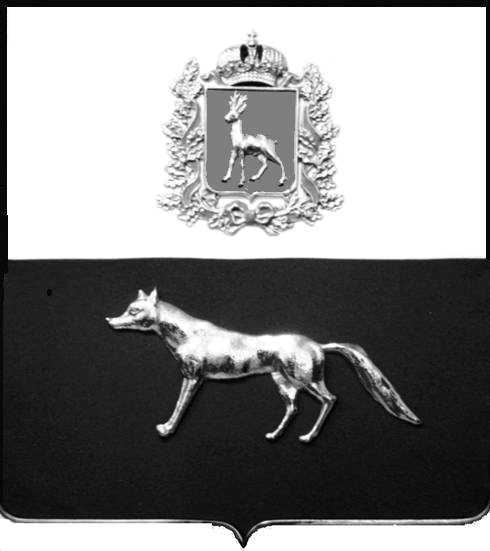 Глава  муниципального                                                                                  А.А. Веселоврайона Сергиевский                              О.А.НиколаеваО подготовке проекта планировки территории и проекта межевания территории объекта АО «Самараинвестнефть»: «Обустройство Иржовского месторождения нефти» в границах сельского поселения Черновка, сельского поселения Верхняя Орлянка, сельского поселения Светлодольск муниципального района Сергиевский Самарской области       Рассмотрев предложение ООО «Средневолжская землеустроительная компания», о подготовке проекта межевания территории, в соответствии со статьей 45 Градостроительного кодекса Российской Федерации, Администрация муниципального района Сергиевский Самарской области  ПОСТАНОВЛЯЕТ:Подготовить проект планировки территории и проект межевания территории объекта АО «Самараинвестнефть»: «Обустройство Иржовского месторождения нефти» в границах сельского поселения Черновка, сельского поселения Верхняя Орлянка, сельского поселения Светлодольск муниципального района Сергиевский Самарской области, с целью выделения элементов планировочной структуры, установления параметров планируемого развития элементов планировочной структуры, зон планируемого размещения вышеуказанного объекта, а также определения границ земельных участков, предназначенных для размещения  объекта АО «Самараинвестнефть»: «Обустройство Иржовского месторождения нефти» в границах сельского поселения Черновка, сельского поселения Верхняя Орлянка, сельского поселения Светлодольск муниципального района Сергиевский Самарской области, в срок до 30 декабря 2021 года.В указанный в настоящем пункте срок ООО «Средневолжская землеустроительная компания» обеспечить представление в Администрацию муниципального района Сергиевский Самарской области подготовленные проект планировки территории и проект межевания территории объекта АО «Самараинвестнефть»: «Обустройство Иржовского месторождения нефти» в границах сельского поселения Черновка,  сельского поселения Верхняя Орлянка, сельского поселения Светлодольск муниципального района Сергиевский Самарской области.2. Опубликовать настоящее Постановление в газете «Сергиевский вестник» и разместить на сайте Администрации муниципального района Сергиевский по адресу: http://sergievsk.ru/ в информационно-телекоммуникационной сети Интернет.3. Настоящее Постановление вступает в силу со дня его официального опубликования.       4. Контроль за выполнением настоящего Постановления возложить на заместителя Главы муниципального района Сергиевский  Астапову Е.А.